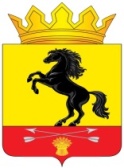                 АДМИНИСТРАЦИЯМУНИЦИПАЛЬНОГО ОБРАЗОВАНИЯ       НОВОСЕРГИЕВСКИЙ РАЙОН         ОРЕНБУРГСКОЙ ОБЛАСТИ                 ПОСТАНОВЛЕНИЕ__28.10.2019______ №  ____1040-п____________                  п. НовосергиевкаО внесении изменений  в постановление администрации района    от 15.02.2016 № 63-п «О плане мероприятий по реализации в Новосергиевском районе в 2016 - 2025 годах Стратегии противодействия экстремизму в Российской Федерации до 2025 года» В соответствии с п. 2.3.2 Решения заседания постоянно действующего координационного совещания по обепечению правопорядка в Оренбургской области от 16.08.2019 г.:1. Раздел I «Мероприятия в сфере законодательной деятельности» и раздел  VI «В сфере образования и государственной молодежной политики» постановления администрации района от 15.02.2016 №63-п «О плане мероприятий по реализации в Новосергиевском районе в 2016-2025 годах Стратегии противодействия экстремизму в Российской Федерации до 2025 года» изложить в новой редакции, согласно приложению к настоящему постановлению.2. Контроль за исполнением настоящего постановления возложить на                              заместителя главы администрации района по социальным вопросам    Плужнову Л.А.3. Постановление вступает в силу со дня его подписания и подлежит размещению на официальном сайте района.Заместитель главы администрации района по сельскохозяйственным вопросам                                        С.П. СинельниковРазослано: сельпоссоветам,  экономическому отделу, отделу образования, отделу культуры,  комитету по физкультуре и спорту, главному специалисту по делам молодежи, ГБУ «Центр занятости населения»,  ОУФМС,  ОМВД по Новосергиевскому району,  «Редакция  газеты «Голос глубинки» - Новосергиевский филиал ГУП «РИА «Оренбуржье»,  орготделу, прокурору.Приложение к постановлению администрацииНовосергиевского района от                           №I. Мероприятия в сфере законодательной деятельностиI. Мероприятия в сфере законодательной деятельностиI. Мероприятия в сфере законодательной деятельностиI. Мероприятия в сфере законодательной деятельности1.Принятие муниципальной программы «Профилактика терроризма и экстремизма на территории Новосергиевского района Оренбургской области»администрация района2.Разработка  органами местного самоуправления плана мероприятий по реализации в муниципальных  образованиях района Стратегии противодействия экстремизму в  Российской Федерации до 2025 года с учетом национальных, конфессиональных и региональных факторов                                                                      органы местного самоуправления при участии институтов гражданского общества                       до 1 апреля 2016 года3.Мониторинг   нормативных правовых актов в сфере противодействия экстремизму на предмет необходимости внесения измененийаппарат администрации района;юридический отдел администрации районапостоянноVI. В сфере образования и государственной молодежной политикиVI. В сфере образования и государственной молодежной политикиVI. В сфере образования и государственной молодежной политикиVI. В сфере образования и государственной молодежной политики1.Проведение в образовательных организациях района занятий по обучению навыкам бесконфликтного общения, а также умению отстаивать собственное мнение, противодействовать социально –опасному поведению, в т.ч вовлечению в экстремистскую деятельность, всеми законными средствамиотдел образованияпостоянно2.Реализация  молодежных программ, проектов и 
инициатив, направленных на формирование 
активной гражданской позиции, национально-государственной идентичности, воспитание уважения к представителям различных этносов, укрепление нравственных ценностей, профилактику экстремизма, взаимодействие с молодежными субкультурами и неформальными движениямиглавный специалист по делам молодежи;отдел образования; районная организация РСМ;постоянно2.- Межрайонный молодежный образовательный форум «Маёвка»главный специалист по делам молодежи; районная организация РСМ;отдел образования;август2.- Участие представителей молодежи района в работе областных профильных смен, образовательных форумах регионального и всероссийского уровнейглавный специалист по делам молодежипостоянно2.- Работа районного дискуссионного клуба «Точка зрения»районная организация РСМ;отдел образования; главный специалист по делам молодежифевраль, май, август, октябрь3.Создание площадок для реализации потенциала молодежи, развитие спортивных центров, мест интеллектуального досуга на территории муниципальных образований района.главный специалист по делам молодежи; отдел образования;комитет по физкультуре и спорту; отдел культуры; органы местного самоуправленияпостоянно4.Вовлечение молодежи в реализацию программ 
по сохранению российской культуры, исторического наследия народов России, традиционных ремесел в целях укрепления межнационального единстваглавный специалист по делам молодежи; отдел образования;отдел культуры;аппарат администрации района.постоянно5.Вовлечение молодежи в деятельность поисковых, 
военно-исторических, краеведческих, студенческих трудовых отрядов, молодежных объединений; проведение мероприятий военно-патриотического и спортивно-оборонного характераглавный специалист по делам молодежи; отдел образования;отдел культуры;аппарат администрации района.постоянно5.- Участие членов поискового отряда «Память» во Всероссийской Вахте памятиглавный специалист по делам молодежи;Поисковый отряд «Память»постоянно6.Организация и проведение профилактических бесед и «круглых столов» в образовательных учреждениях 
с участием представителей правоохранительных органов с целью изучения законодательства Российской Федерации с разъяснением административной и уголовной ответственности подростков и их родителей за разжигание межнациональной и межрелигиозной розни; привлечение к участию в данных мероприятиях членов неформальных движенийОтдел образованияпостоянно7.Проведение «круглых столов» с активистами молодежных общественных организаций при участии  органов местного самоуправления, представителей учебных учреждений, национально-культурных, религиозных организаций по вопросам противодействия экстремистской деятельности, в том числе молодежному экстремизмуглавный специалист по делам молодежи; отдел образованияпостоянно7.- Проведение родительских собраний «Толерантность-дорога к миру»ОУЕжегодно.7.-Тематическая  неделя по профилактике экстремизма, посвящённая  Международному дню толерантностиРОО, РСМ, ОУ, отдел молодёжи.Ежегодно7.- Волонтёрское  движение по  предотвращению вовлечения подростков и молодёжи в неформальные объединения  экстремистской направленности.ОУПостоянно.8.Участие муниципальных служащих в совещаниях, обучающих семинарах, тренингах по вопросам национального и религиозного экстремизма. аппарат администрации районапостоянно9.Привлечение членов Общественного совета муниципального образования к работе по воспитанию патриотизма и формированию гражданского самосознания у молодежи аппарат администрации районапостоянно10.Осуществление мероприятий по недопущению вовлечения молодежи в экстремистскую деятельность, воспитанию патриотизма, приобщению к занятию творчеством, спортом и повышению роли семьи в предупреждении радикализации молодого поколенияотдел образования;отдел культуры;комитет по физкультуре и спорту;главный специалист по делам молодежи.постоянно